KLASA IV A – PONIEDZIAŁEK 11.05.2020 R.InformatykaTemat: Opisywanie rysunku, modyfikowanie, kopiowanie. ĆWICZENIE 6,7 (strona 105)Kopiujemy rysunkiTworzymy rodzinę rysunków.Tworzymy rysunek „rodzinka”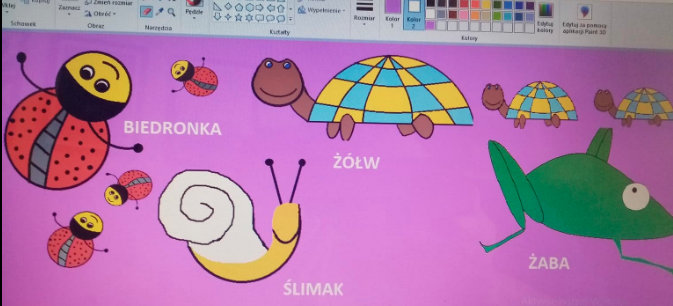 Wstawiamy napisy Podpisywanie rysunku.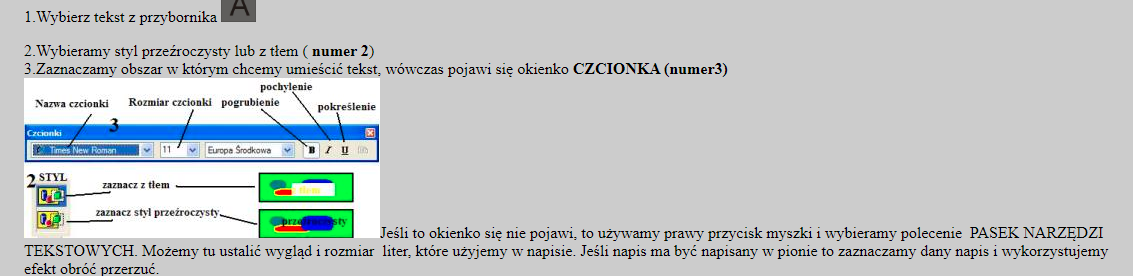 Dodatkowo Zadanie 6 strona 104Wychowanie fizyczneTemat: Poznajemy różne formy aktywności ruchowej przy muzyce.Język angielskiTemat: My grandma’s cake recipe – giving instructions. How much …? How many …? Przepis na ciastko mojej babci. – sposób wykonania. Ile ... .1. Napisać składniki przepisu z tłumaczeniem na ciastko babci str. 87, podręcznik.2. Zrobić ćw.3 str. 87 (utworzyć 2 pytania z How much …? How many … .? i odpowiedzieć na nie.3. Wstawić zdania od A do E do dialogu od 1 do 5 (ćw. 1 str.87, podręcznik), numer nagrania – 674. Wstawić zdania do dialogów (ćw. 4 str. 87, podręcznik).Będziemy wykorzystywać nagrania audio ( wymowa słówek, słuchanie, czytanie tekstów, dialogów) przygotowane przez wydawnictwo Egis do naszego podręcznika. Aby poćwiczyć słuchanie i czytanie dialogu trzeba wejść na stronę wydawnictwa Egis. Na   stronie wejść     w zakładki: strefa ucznia, szkoła podstawowa, Flash,  Flash klasa 4, podręcznik: nagrania audio, 67 Flash Klasa 4  Module 5.Język polskiTemat: Grupa podmiotu i grupa orzeczenia – ćwiczenia utrwalające.1. Przypomnienie wiadomości na temat podmiotu i orzeczenia, grupy podmiotu i grupy orzeczenia.2. Ćwiczenia utrwalające – podręcznik str. 145-146, 153.3. Praca domowaPrzygotuj się do lekcji powtórzeniowej. Przypomnij sobie następujące wiadomości:zdanie i równoważnik zdania,podmiot i orzeczenie,związki wyrazowe w zdaniu.Język niemieckiTemat: Wie ist Ihre Adresse?- forma grzecznościowa.Instrukcja dla ucznia: Podręcznik str.60/ B1- dialog do odsłuchaniaZeszyt ćwiczeń- ćw.A4/str.107, ćw.B3/str.108